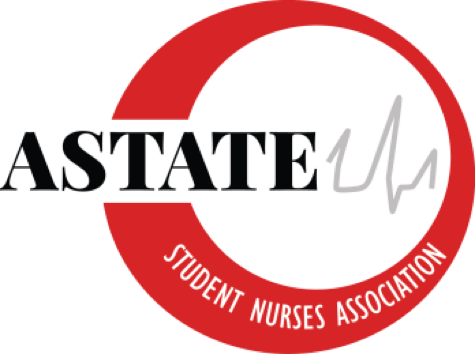 Arkansas State University Student Nurses’ AssociationBoard of Directors MeetingSeptember 9th, 2020  12:00 pm                       ZoomMeeting Minutes1.    Call to Order:  12 pm 2.    Roll Call:      President: Charlee-Beth Patterson: Present Vice President: Tori Woods: PresentSecretary: Abby Hanlon: Present Treasurer: Sheila Inman: PresentNEC Chair: Jessica Brown: Present BTN Chair: Jenna Glenn: PresentWebmaster: Brayton Ragsdale: PresentPublic Relations: Cody Cockrell: Absent Senior Class Representative: Elizabeth Johnson: PresentJunior Class Representative: Dylan Western: Absent Sophomore Class Representative: vacantAccelerated Class Representative: vacantFaculty Advisor: Addie Fleming: PresentFaculty Advisor: Kayla Travis: Present Visitors: none3.  Approval of last meeting minutes: August 12, 2020Tori Woods made a motion to approve the meeting minutes from August 12, 2020. Jenna Glenn seconded the motion. No opposed. Motion carries.4.    Announcements●     Financial ReportChecking $11,858.55Endowment $ 30,177.025.    New Business/ Follow Up●    Sophomore Representative Election○      Will be using Google PollJessica will type up and send email on the 16thApplications will open the 16th and close the 23rdVoting will be done on the 30th via Google forms. Voting will be open for 48 hours.●    Accelerated Representative Election○      Will be using Google PollJessica will type up and send email on the 16thApplications will open the 16th and close the 23rdVoting will be done on the 30th via Google forms. Voting will be open for 48 hours.●    State Convention Awards: we need at least 1 person to apply for each award○     Courageous Heart Award-This award is given to a student who has shown the great ability to rise up against adversity and still thrive during their career as a nursing student. The recipient of this award demonstrates that through hard work and dedication, a person can rise up against all odds and succeed. This award requires peer or advisor student nomination.We will be thinking on who to nominateSNA members can apply for this award or nominate someone for this award ○     Remarkable Student Award- The Remarkable Student Award is given to a student who recognizes and demonstrates outstanding marks in both academia as well as in student involvement and participation in extracurriculars. This student not only achieves exceptional advances in their academic career, but is set apart by passionate involvement in causes the student cares about. Thisstudent is willing to be bold to promote the betterment of their school, their peers, and the nursing profession. This award may be submitted via self, peer, or advisor nominationSNA members can apply for this award or nominate someone for this award ○     ANSA Scholarship-This scholarship is available to ​one person from each district ​who has proved to be a standout member of their local and/or state constituent organizations through community service, professional behavior and educational merit. The amount of the scholarship award is subject to change year to year based upon availability of funds within the ANSA budget.At least one person per school should be nominated for this scholarship. Scholarship Nominees may be made by the student, peers, or advisors.SNA members can apply for this award or nominate someone for this award ●    School of Nursing Fundraising Order:○     t shirts○     sweatshirts○     collared shirts○     anything else?○     anticipated date that order will open:○     anticipated date that order will close:○     I need the fundraising committee to compare different companies. We used PinkInk last year, and it was a hot mess. However, it is convenient that they are local.○     BaPromotions was used for our second order. It went smooth, but we need to make sure we can make profit off of the materials.Fundraising committee: Jessica Brown, Brayton Ragsdale (will contact Running Threads), Jenna GlennWe need estimates on rain jackets, t-shirts, sweatshirts, hatsWe need to know if there is a minimum order amountMs. Travis has chapstick holders, stickers, CPR masks, popsockets, etc.  in her office that needs to be sold●    SNA joint email access:○     astatesna@astate.edu○     can this only be accessed using outlook?○     have either of the advisors tried to access it?●    COSL:○     September 12th at 10am○     via video chat○     likely using Google Meet○     need 2 volunteers to be thereBrayton will attend with Charlee-Beth●    ANSA’s Faculty Appreciation Week:○     September 6th-12th○     ideas for how to show faculty thanks?○     maybe put together goodie bags○     maybe order lunch for all nursing faculty one day (pizza or chick fil a catered)We will make goodie bags for the school of nursing facultyWe need to make 50 bags Elizabeth Johnson made a motion for the budget for the faculty appreciation goodie bags not to exceed $250. Brayton Ragsdale seconds the motion. No opposed. Motion carries. Elizabeth will be making the goodie bags and distributing them this week●    Submit a Thank a Nurse video to ANSA’s BTN chair:○     due by October 1st○     Do we want to do a group video or submit individual videos?○     we could say thanks to the nurses at our clinical sitesBy september 25th, everyone needs to send a video to Charlee-Beth saying thank you to a nurse/nurses. 6.    Discussion7.    Next meeting: October 14, 2020 at noon via ZoomJenna Glenn made a motion to adjourn the meeting at 12:58 pm. Tori Woods seconds. No opposed. Meeting adjourned.ROO’s:President: Charlee-Beth Patterson:- attended August meeting-communicated with BOD members and advisors via group me and email-created Welcome Week google form-created Welcome Week flyer-send email to Mrs. Kemp and Dr. Manning containing welcome week information, the google form, and the welcome week flyer-created point system log and shared it with BOD members and advisors-emailed Brayton my introduction paragraph & headshot -received access to new SNA joint email-attended Welcome Week-created meeting Agenda for September meeting-updated point system log-submitted August ROO to secretaryVice President: Tori Woods:-       attended august meeting-       organized and helped distribute nursing essential kits-       sent Brayton introduction paragraph & headshot-       attended welcome week zoomSecretary: Abby Hanlon: -       attended August meeting-       sent Brayton introduction paragraph & headshot-       helped distribute nursing essential kitsTreasurer: Sheila Inman: balanced the checking account and added the credits to Endowment fundtried to figure the amount of profit from the sales of Nursing Essential Kits to the Accelerated and BSN studentNEC Chair: Jessica Brown: -       attended August meeting-       attended welcome week zoom BTN Chair: Jenna Glenn: -       emailed FYE coordinator a BTN PowerPoint to show the FYE students-       emailed teacher over HOSA at Valley View to discuss a date to go speak to the students Webmaster: Brayton Ragsdale:working on Instagram pageworking on getting everyone's pictures and introduction paragraphs togetherworking on reaching out to other Astate instagram accounts to give us shoutouts to make sure everyone knows we have an instagram accountPublic Relations: Cody Cockrell:Senior Class Representative: Elizabeth Johnson:-      contacted Fowler’s Center about setting time and date for the Traditional BSN program pinning for the class of 2021-      attended August meetingJunior Class Representative: Dylan Western:Faculty Advisor: Addie Fleming:-      transferred money from our checking account to our endowment account-      helped distribute nursing essential kits-      attended welcome week zoom on 9/2-      sent Sheila the August bank statements Faculty Advisor: Kayla Travis:Emailed IT Put together nurse essential kitsHave deposits that need to be put into account